         ГIАЛГIАЙ                	                                           РЕСПУБЛИКА                   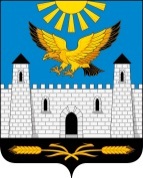          РЕСПУБЛИКА                                                    ИНГУШЕТИЯГОРОДСКОЙ СОВЕТ ДЕПУТАТОВ МУНИЦИПАЛЬНОГО ОБРАЗОВАНИЯГОРОДСКОЙ ОКРУГ ГОРОД  КАРАБУЛАКЭЛДАРХА ГIАЛА СОВЕТ           386231, РИ, г. Карабулак, ул.Джабагиева, 142, Здание городского Совета тел:88734 44-48-47(ф), e-mail: gorsovet-06@mail.ruРЕШЕНИЕ               №  1/2-3                                                              "    25    "      января        2018 г."О внесении изменений в отдельные муниципальные                                 правовые акты городского Совета депутатов муниципального                образования "Городской округ город Карабулак"В соответствии с Федеральным законом от 06 октября 2003 № 131-ФЗ "Об общих принципах организации местного самоуправления в Российской Федерации",  Указом Президента Российской Федерации от 19 сентября 2017 г. N 431 "О внесении изменений в некоторые акты Президента Российской Федерации в целях усиления контроля за соблюдением законодательства о противодействии коррупции", Законом Республики Ингушетия "О повышении денежного содержания лиц, замещающих государственные должности Республики Ингушетия и должности государственной гражданской службы Республики Ингушетия" от 19 декабря 2017 г. № 60-РЗ руководствуясь Уставом "Город Карабулак" городской Совет депутатов муниципального образования "Городской округ город Карабулак" решил:     1. Внести в Положение о проверке достоверности и полноты сведений, представленных гражданами, претендующими на замещение должностей муниципальной службы, и муниципальными служащими в муниципальном образовании "Городской округ город Карабулак", и соблюдения муниципальными служащими в муниципальном образовании "Городской округ город Карабулак" требований к служебному поведению, утвержденное решением городского Совета депутатов №2/2-2 от 26 февраля 2015 года следующие изменения:1.1 подпункт "б"  пункта 1 изложить в следующей редакции:                                    "б) достоверности и полноты сведений (в части, касающейся профилактики коррупционных правонарушений), представленных гражданами при поступлении на муниципальную службу в соответствии с нормативными правовыми актами Российской Федерации и Республики Ингушетия.".     2.  Внести в Положение об оплате труда членов выборных органов местного самоуправления, выборных должностных лиц местного самоуправления, муниципальных служащих в органах местного самоуправления муниципального образования "Городской округ город Карабулак" (далее-Положение), утвержденное решением 12/3-1 от 09.04.2010 (в ред. решений: от 17.11.2011г. № 15/7-1, от 15.06.2012 № 9/6-2, от 31.01.2013г. №8/1-2, от 13.10.2016г. №8/3-3, от 28.12.2017 № 12/6-3) следующие изменения:2.1. в приложение №2 "Должностной оклад (рублей в месяц) заместителя главы МО число "8216" заменить на число "7717".  2. Опубликовать настоящее решение в газете "Керда ха". 3. Решение вступает в силу со дня его официального опубликования.Председатель городского Совета депутатов муниципального образования "Городской округ город Карабулак"                                            М.З.Ганиев  Глава муниципального образования "Городской округ город Карабулак"                                            А.И. Битиев